FİZİKSEL YAPIAçık, Kapalı Alanlar ve Kapalı Alanların Yerleşkelere Göre DağılımıGaziantep Üniversitesinin (Tüm Yerleşkeler dahil) toplam yüzölçümü 3.337.737,55 m², toplam kapalı alanı ise 481.041,00 m² dir. Üniversitemizin toplam 7 adet yerleşkesi vardır. Bu yerleşkelerin en büyüğü olan merkez kampus yüzölçümü 1.530.847,74 m²( Hangar, Alleben göleti dahil ) , kapalı alanı 481.041,00 m²’dir. Küçükkızılhisar mahallesi Üniversite alanı toplam yüzölçümü 108.535,47 m² dir. Diğer Yerleşkelerin toplam açık ve kapalı alanları ise;-Nizip Yerleşkesi toplam açık alan 721.775,96 m², kapalı alan 12.400 m²,-İslâhiye Yerleşkesi toplam açık alan 170.264,07 m²,kapalı alan 9.960 m²,-Araban Yerleşkesi toplam açık alan 199.804,13 m², kapalı alan 3.600 m²,-Nurdağı Yerleşkesi toplam açık alan 522.537,62 m², kapalı alan 2.100 m²,-Oğuzeli Yerleşkesi toplam açık alan 19.834,94 m², kapalı alan 5.650 m²,-Naci Topçuoğlu Yerleşkesi toplam açık alan 31.349,77 m², kapalı alan 10.535 m²,Onkoloji Hastanesi Yerleşkesi toplam açık alanı 20.799,00 m², kapalı alanı 8.182,00 m²,                                       KAPALI ALANLAR                        (Havra binası devredilmiştir:957 m²                        2018: 480.993,00 m² (Havra binası dahil)                        2019: 481.041,00 (Yeni Yapılan Lab. Binası (1005 m²) dahil edilmiş                         havra binası düşülmüştür sonuç olarak 48 m² artış olmuştur.)                                       AÇIK ALANLAR                       Nizip MYO +Eğitim Fakültesi                       2018=807.002,56 m ² iken                       2019 =721.775,96 m²  olmuştur                       Nedeni=133 Ada 49 parsel ifraz sonucu 49,53,54,55,56 nolu parseller oluşmuştur)                       ve toplam azalma:85.226,60 m²’dirFakülteler1.Tıp Fakültesi 2.Mühendislik Fakültesi 3.Fen Edebiyat Fakültesi 4.Gaziantep Eğitim Fakültesi5.İktisadi ve İdari Bilimler Fakültesi 6.Diş Hekimliği Fakültesi 7.Mimarlık Fakültesi8. Güzel Sanatlar Fakültesi 9.Sağlık Bilimleri Fakültesi 10.Hukuk Fakültesi 11.İlahiyat Fakültesi 12.İletişim Fakültesi13.Havacılık ve Uzay Bilimleri Fakültesi 14-Turizm Fakültesi15- İslahiye İktisadi ve İdari Bilimler Fakültesi 16- Nizip Eğitim Fakültesi17-Spor Bilimleri Fakültesi18-Afrin Eğitim Fakültesi19-El-BAB İktisadi ve İdari  Bilimleri Fakültesi                   20-Spor Bilimleri FakültesiMeslek YüksekokullarıGaziantep Teknik Bilimler Meslek Yüksek OkuluSosyal Bilimler Meslek Yüksek OkuluSağlık Hizmetleri Meslek YüksekokuluTurizm ve Otelcilik Meslek YüksekokuluNaci Topçuoğlu Meslek YüksekokuluNurdağı Meslek Yüksekokuluİslahiye Meslek YüksekokuluAraban Meslek YüksekokuluOğuzeli Meslek YüksekokuluNizip Meslek YüksekokuluCerablus Meslek YüksekokuluYüksekokullarTürk Musikisi Devlet Konservatuarı Yabancı  Diller YüksekokuluEnstitülerFen Bilimleri EnstitüsüSağlık Bilimleri EnstitüsüSosyal Bilimler EnstitüsüEğitim Bilimleri Enstitüsü    Hastaneler1.Şahinbey Araştırma ve Uygulama Hastanesi 2.Onkoloji HastanesiRektörlüğe Bağlı BölümlerAtatürk İlkeleri ve İnkılâp TarihiEnformatik BölümüTürk Dili BölümüBeden Eğitimi ve Spor BölümüYabancı Diller BölümüRektörlüğe Bağlı Araştırma ve Uygulama MerkezleriTürkçe Öğretimi Uygulama ve Araştırma Merkezi (TÖMER)Sürekli Eğitim Merkezi (GÜSEM)Gaziantep El Sanatlarını Koruma ve Geliştirme Merkezi (GÜGEMER)Kadın Sorunları Araştırma ve Uygulama Merkezi (GÜKAMER)Avrupa Birliği Araştırmaları Merkezi (GABAM)Atatürk İlkeleri ve İnkılâp Tarihi Araştırma ve Uygulama Merkezi ( AİİTAUM)Bilgisayar Araştırma ve Uygulama Merkezi (BİLAMER)Çevre Araştırma Merkezi (GÜÇAMER)Güneydoğu Anadolu Projesi Araştırma ve Uygulama Merkezi ( GAPMER)Mimarlık ve Şehircilik Uygulama ve Araştırma Merkeziİnsani Krizlere Müdahale Uygulama ve Araştırma MerkeziToplumsal Duyarlılık Projeleri MerkeziToplumsal ve Ekonomik Araştırmalar Merkezi (GÜTEM)Uluslar arası Ticaret Uygulama ve Araştırma MerkeziSuriye Araştırmaları Uygulama ve Araştırma MerkeziYabancı Diller Araştırma ve Uygulama Merkezi (YADİMER)Göç ve Siyaset Uygulama ve Araştırma MerkeziYurt Dışındaki Türkler ve Akraba Toplulukları Araştırma ve Uygulama MerkeziKariyer Planlama ve Girişimcilik Araştırma ve Uygulama MerkeziPsikolojik Danışma ve Rehberlik Uygulama ve Araştırma Merkezi(GAUN PDREM)Arkeolojik ve Kültürel Değerleri Uygulama ve Araştırma MerkeziDin Tarih ve Medeniyetler Uygulama ve Araştırma MerkeziSolunum Hastalıkları ve Cerrahisi Uygulama ve Araştırma MerkeziStrateji Uygulama ve Araştırma Merkezi İdari BirimlerGenel SekreterlikHukuk MüşavirliğiStrateji Geliştirme Daire BaşkanlığıBilgi İşlem Daire BaşkanlığıPersonel Dairesi Başkanlığıİdari ve Mali İşler Daire BaşkanlığıSağlık Kültür ve Spor Daire BaşkanlığıÖğrenci İşleri Daire BaşkanlığıKütüphane ve Dokümantasyon Daire BaşkanlığıYapı İşleri ve Teknik Daire Başkanlığıİç Denetim Birimi BaşkanlığıDöner Sermaye İşletme MüdürlüğüBasın Yayın ve Halkla ilişkiler MüdürlüğüGaün Sporium İşletme MüdürlüğüDiğer BirimlerBilimsel Araştırma Projeleri Yönetim BirimiUluslararası İlişkiler OfisiHastane BaşhekimliğiEğitim Koordinatörlüğü    Gaziantep Üniversitesi Merkez YerleşkesiGaziantep Üniversitesi Merkez Kampusu, ve ildeki diğer yerleşkeler ( Onkoloji Hastanesi, Küçükkızılhisar mahallesi Üniversite alanı, Sarısalkım mahallesi (Alleben göleti), Hangar, Naci Topçuoğlu MYO, Cenani Konağı 1-2,Vali Konağı) toplam açık alanı 1.703.520,83 m², toplam kapalı alan 441.718,00 m², 15 fakülte, 2 Yüksekokul, 5 Meslek Yüksekokulu, 5 Enstitü, Şahinbey Araştırma ve Uygulama Hastanesi ve Onkoloji Hastanesi, 5 Rektörlüğe Bağlı Bölüm, 24 Rektörlüğe Bağlı Uygulama ve Araştırma Merkezi ile hizmet vermektedir.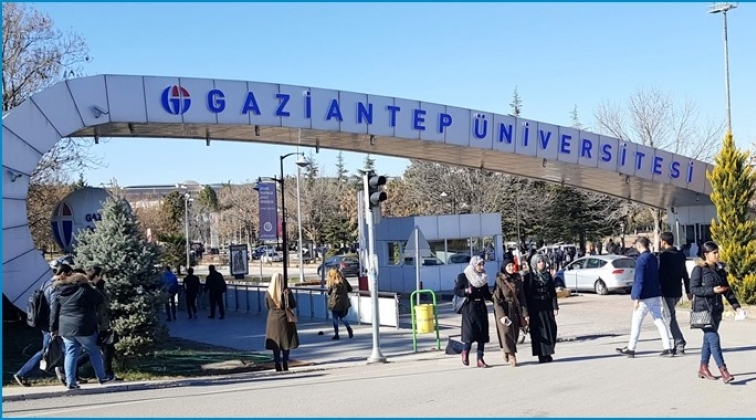 Gaziantep Üniversitesi Nizip YerleşkesiGaziantep Üniversitesi Nizip Yerleşkesi, Nizip Eğitim Fakültesi ve Nizip Meslek Yüksekokulu ile eğitim-öğretime devam etmektedir. Nizip Eğitim Fakültesi ve Nizip Meslek Yüksekokulu 721.775,96 m² toplam alan ve 12.400 m² kapalı alanla eğitim- öğretime devam etmektedir. Türkiye’nin en büyük ilçelerinden olan Nizip; tarihi, sanayi ve coğrafi konumu nedeniyle gereksinim duyulan kalifiye eleman yetiştirme çabasından hizmet vermektedir.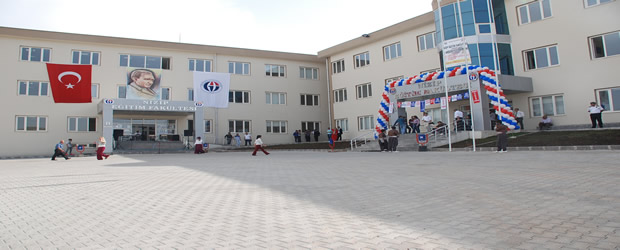 Gaziantep Üniversitesi İslâhiye Yerleşkesi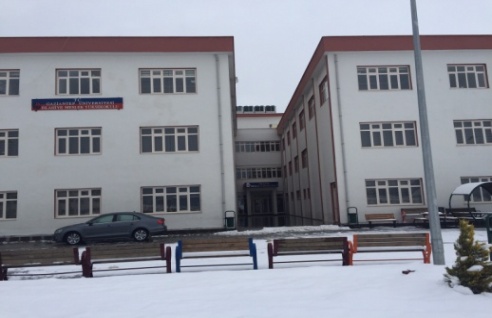 İslâhiye Yerleşkesinde; İslâhiye İktisadi ve İdari Bilimler Fakültesi ile İslahiye MeslekYüksekokulu bulunmaktadır. Toplam açık alan 170.264,07 m² dir. Yerleşkenin toplam kapalı eğitim alanı 9.960 m² olan yerleşkemizde bölgemizin ihtiyacı olan kalifiye eleman yetiştirilmekte olup, organik tarım alanında da çalışmalar yapılmaktadır..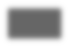 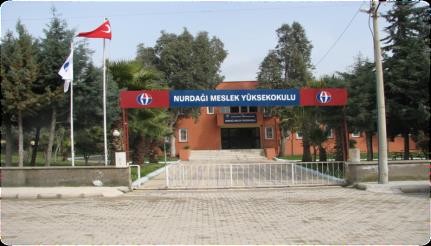 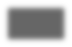 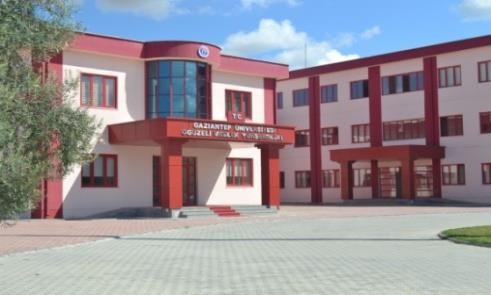 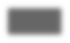 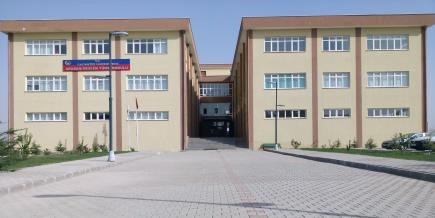 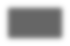 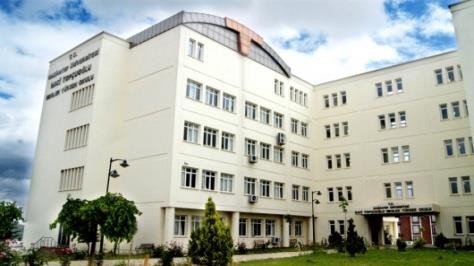 Gaziantep Üniversitesi Oğuzeli YerleşkesiOğuzeli Yerleşkesinde Oğuzeli Meslek Yüksekokulu eğitim–öğretim hizmet vermektedir. Meslek Yüksekokulu 19.834,94 m² toplam alana sahip olup, bu alnın 5.650 m²’si kapalı alanıdır. Oğuzeli Meslek Yüksekokulu sanayi işletmeleri ve hizmet sektörü alanında eğitim vermektedir.Gaziantep Üniversitesi Nurdağı YerleşkesiNurdağı Yerleşkesinde Nurdağı Meslek Yüksekokulu eğitim–öğretim hizmet vermektedir. Meslek Yüksekokulu 2.100 m² kapalı alanı olup toplam alanı 522.537,62 m² dir. Organik Tarım’ın yöremizde modern yöntemlerle uygulanabilirliğini sağlamak amacıyla eğitim-öğretim vermektedir.Gaziantep Üniversitesi Araban YerleşkesiAraban Yerleşkesinde Araban Meslek Yüksekokulu 199.804,13 m² toplam, 3.600 m² kapalı alanıyla eğitim-öğretime devam etmektedir. Organik Tarım ve Tohumculuk Programları ile bölge ve ülkemizin tarımsal gelişimine katkı sağlanmaktadır.Gaziantep Üniversitesi Naci Topçuoğlu YerleşkesiNaci Topçuoğlu Meslek Yüksekokulu, 31.349,77 m² toplam yüzölçümü olup bu alanın 10.535 m² kapalı alanı ile eğitim-öğretim hizmeti vermektedir. 2.Organize Sanayisinin merkezinde kurulan okulumuz, kalifiye elaman ihtiyacını karşılamaktadır.Tablo 1.2 Gaziantep Üniversitesi Kapalı Alanları Dağılımı** Merkez Kampüs‘e; Cenani konağı 1= 707 m², Cenani Konağı 2 = 530 m²   kapalı  alanları da dahil edilmiştir.Havra binası devredilmiştir:957 m²2018 yılı : 480.993,00 m² (Havra binası dahil)2019 yılı :  481.041,00 (Yeni Yapılan Lab. Binası dahil edilmiş havra binası düşülmüştür sonuç olarak 48 m² artış olmuştur.)Tablo 1: Taşınmazların DağılımıTablo 1.3. Kapalı Mekânların Hizmet Alanlarına Göre Dağılımı(m²)Merkez kampüsHavra binası devredilmiştir:957 m²2018 yılı: 480.993,00 m² (Havra binası dahil)2019 yılı : 481.041,00 (Yeni Yapılan Lab. Binası dahil edilmiş havra binası düşülmüştür sonuç olarak 48 m² artış olmuştur.)(Beden Eğitim ve Spor Yüksek Okulu, Spor Bilimleri Fakültesi olmuştur.)Kapalı mekânların hizmet alanlarına göre dağılımına baktığımızda eğitim ve sağlık amaçlı kullanılan kapalı mekânların daha fazla olduğu görülecektir. Eğitim amaçlı kullanılan kapalı mekânların büyük bölümü merkez kampüs içerisindeki akademik birimlere aittir. Sağlık amaçlı kullanılan kapalı mekânları ise Şahinbey Araştırma ve Uygulama Hastanesi ve Onkoloji Hastanesinin alanları oluşturmaktadır.*****HASTANELER  90.992 EĞİTİM ALANINDAN ÇIKARILARAK SAĞLIK ALANINA KAYDEDİLMİŞTİR.  1.2. TaşıtlarTablo 4 Mevcut Taşıtlar(*) Bu taşıtların giderleri Döner Sermaye Bütçesinden ödenmektedir.(**) İdari ve Mali İşler bünyesinden hizmet alımı yoluyla karşılanmaktadır.1.3. LojmanlarÜniversitemizde toplam 88 adet lojman bulunmaktadır. Merkez kampüsteki lojmanların 8 tanesi dubleks, 16 tanesi 2+1, geriye kalan 64 tanesi ise 3+1’dirTablo 5 Lojmanlar1.4. Eğitim Alanları, Derslikler ve Ofis AlanlarıTablo 6 Eğitim AlanlarıTablo 7 Ofis Alanları1.5. Sosyal Alanlar  Tablo 8 Yemekhaneler, Kantinler ve Kafeteryalar                                                                                            Tablo 9 Spor Tesisleri                             Tablo 10 Toplantı Konferans SalonlarıGaziantep Üniversitesi Taşınmazlarının DağılımıGaziantep Üniversitesi Taşınmazlarının DağılımıGaziantep Üniversitesi Taşınmazlarının DağılımıGaziantep Üniversitesi Taşınmazlarının DağılımıGaziantep Üniversitesi Taşınmazlarının DağılımıGaziantep Üniversitesi Taşınmazlarının DağılımıYerleşke Adı/Birim/BölümMülkiyet Durumuna Göre Taşınmaz AlanıMülkiyet Durumuna Göre Taşınmaz AlanıMülkiyet Durumuna Göre Taşınmaz AlanıMülkiyet Durumuna Göre Taşınmaz AlanıAçıklamaYerleşke Adı/Birim/BölümÜniversiteMaliye Haz.DiğerToplam (m²)AçıklamaGaziantep Üniversitesi                   Merkez KampüsüMülkiyeti G:Ü: Ait alanlar*5934 Ada -1 parsel=812.095,84 m²*5934 Ada-2 parsel=30.00,00 m²*5034 Ada-2 parsel=3.795,87 m²*715 Ada-parsel 1=163.138,24 m²(Teknopark)*714 Ada-1 parsel=28.587,96 m² (Teknopark yanı) Gaziantep Büyükşehir Belediyesine okul yapılması için 04.04.2017 de tahsis edildi.KAMULAŞTIRMALAR=45.796,26 m²  KAMULAŞTIRMA DETAYLARI3553 Ada 112 parsel=2.259 m²3553 Ada 113 parsel=9.465,75  m²3553 Ada 116 parsel=11.817,52  m²3553 Ada 118 parsel=2.275  m²3553 Ada 119 parsel=3.880  m²3553 Ada 126 parsel=263.69  m²3553 Ada 121 parsel=167,69  m²3553 Ada 133 parsel=1.239,75  m²3553 Ada 4367 parsel=552  m²3553 Ada 4368parsel=461,86  m²3554 Ada 3533parsel=13.414  m²            TOPLAM=49.906,35  m²ODTÜ devir-885 parsel=12.880,00  m²Maliye hazinesine ait G:Ü Tahsisli=5934 Ada-1 parsel=278.410,92  m²1.096.294,17434.553,571.530.847,74*5034 ada 1 parsel ifraz neticesinde 5934 ada 1 ve 2 nolu yeni parseller oluştu.*5034 ada parsel nolu Taşınmazdan:Kredi ve Yurtlar Kurumuna yurt yapımı için   2009 yılında 30.000 m² 2013 yılında 7.500 m² tahsis edildi..*5934 ada 2 parsel Büyükşehir Belediyesine Bilim ve Sanat merkezi yapımı için 30.000 m²’lik alan 49 Yıllığına tahsis edildi.    *3553 ada 119 parsel kamulaştırıldı  (3880 m²)*714 Ada 1 parsel numaralı 28.587,96 m² yüzölçümlü taşınmaz okul yapılmak üzere Gaziantep Büyükşehir Belediyesine  04.04.2017 tarihinde tahsis edildi.        Onkoloji Hastanesi20.799,0020.799,00 Türk Kanser Araştırma ve Savaş Kurumundan tahsisli.Küçükkızılhisar  Üniv. Alanı 108.535,47108.535,472996 parsel imar uygulaması sonucu3268 parsele taşınmış Bakanlar kurulu kararı ile kentsel dönüşüm alanı belirlenmiş bunun yerine 1127 ada 3 parselin (108.535,47 m²) 03.01.2017 tarihinde üniv. Tahsis edilmiştir. Sarısalkım Mah. ( Allaben Göleti)   GaünSu Sporları Merkezi 3.019,183.019,18Eğitim ve Su Sporları Müsabakalarında Kullanmak Üzere Gaziantep Büyükşehir Belediyesinden KiralanmıştırNaci Topçuoğlu  Meslek Yüksekokulu31.349,7731.349,77Organize sanayi müdürlüğünden tahsisliOğuzeli  Meslek Yüksekokulu10.657,159.177,7919.834,94Hangar1.600,001.600,00Pilotaj eğitimi için Devlet Hava Meydanları İşletmesi tarafından kiralanmıştır Vali Konağı 7.369,677.369,67Nurdağı  Meslek Yüksekokulu 621 parsel kurudere mah.=470.495,00 m² 117 Ada 475 Parsel=47.932,62 m² 2232 Parsel kurudere mah=4110 m²(kamulaştırıldı)518.427,62518.427,62Nurdağı MYO yapılmak üzere 117 Ada 475 parsel 29.05.2017 tarihinde tahsis edilmiştir.Organik Eğitim amaçlı ve MYO yapmak üzere 621 parsel 16.03.2011 tarihinde tahsis edilmiştir.Nurdağı  Meslek YüksekokuluSu Kuyusu4.110,004.110,00İslahiye İkt. İd. Bil. Fak. 101 Ada 1 parsel=169.928,10  m²164 Ada 1 parsel=335.97  m²170.264,07170.264,07-İfraz sonucu 131 ada 1 parsel 188.753,00 m²; 101 ada 1 parsel 163 parsel ve 164 nolu parsellere dönüştü- 163 nolu parsel 7.785,40 m² yurt kurumuna tahsis edildiAraban  Meslek YüksekokuluYeni Altıntaş Mah. 375 ada 1 parsel=12.261,54  m²Doğan Mah. 48 parsel=84.600,00  m²Muratlı Mahallesi 556 parsel=20.742,592 m²Doğan Mahallesi 34 parsel=82.200,00 m²199.804,13199.804,13Nizip  MYO +Eğitim Fakültesi131 Ada 5 parsel=7.775,51  m²131 Ada 7 parsel=427.361,66  m²152 Ada 4 parsel=4.974,99  m²153 Ada 1 parsel=281.663,80  m²721.775,96721.775,96Toplam 1.111.061,322.169.908,2856.767,953.337.737,55Gaziantep Üniversitesi Kapalı Alanları DağılımıGaziantep Üniversitesi Kapalı Alanları DağılımıGaziantep Üniversitesi Kapalı Alanları DağılımıGaziantep Üniversitesi Kapalı Alanları DağılımıGaziantep Üniversitesi Kapalı Alanları DağılımıYerleşke Adı/Birim/BölümKapalı Alan Miktarı (m²)Kapalı Alan Miktarı (m²)Kapalı Alan Miktarı (m²)  Toplam (m²)Yerleşke Adı/Birim/BölümÜniversiteMaliye Haz.Diğer**Merkez Kampus420.3148300428.614Onkoloji Hastanesi8.1828.182Naci Topçuoğlu  Meslek Yüksekokulu10.53510.535Oğuzeli  Meslek Yüksekokulu5.6505.650Nurdağı Meslek Yüksekokulu                       ( Nurdağı Belediyesinden  Tahsisli)2.1002.100İslahiye İkt. İd. Bil. Fak.( 5650 m²)  İslahiye  Meslek Yüksekokulu  (3810 m²). Öğrenci Kafeteryası ( 500 m²)                       9.9609.960Araban  Meslek Yüksekokulu3.6003.600Nizip  Meslek Yüksekokulu ( 6250  m²) Nizip Eğitim Fakültesi (5650  m²) Öğrenci Kafeteryası ( 500m²)12.40012.400Toplam472.7418.300481.041Kapalı Mekânların Hizmet Alanlarına Göre Dağılımı (m²)Kapalı Mekânların Hizmet Alanlarına Göre Dağılımı (m²)Kapalı Mekânların Hizmet Alanlarına Göre Dağılımı (m²)Kapalı Mekânların Hizmet Alanlarına Göre Dağılımı (m²)Kapalı Mekânların Hizmet Alanlarına Göre Dağılımı (m²)Kapalı Mekânların Hizmet Alanlarına Göre Dağılımı (m²)Kapalı Mekânların Hizmet Alanlarına Göre Dağılımı (m²)BirimlerEğitimİdariSosyalSporSağlıkToplamİdari Birimler33.1664.200----37.366Fakülteler165.72513.790410179.925Yüksekokullar17.900----17.900Meslek Yüksek Okulları55.1604.49059.650Hastaneler90.99290.992Diğerleri      12.6881.300      68.69712.52395.208Toplam251.47352.746    73.30712.52390.992481.041Mevcut TaşıtlarMevcut TaşıtlarMevcut TaşıtlarMevcut TaşıtlarTaşıt CinsiKuruma Ait TaşıtlarHizmet Alımı Yoluyla EdinilmişToplamBinek Otomobil13821Station-Wagon1-1Minibüs (Sürücü dahil en fazla 17 kişilik)3-3Pick-up (Kamyonet, şoför dahil 3 veya 6 kişilik)-77Panel3-3Midibüs (Sürücü dahil en fazla 26 kişilik)1-1Otobüs (Sürücü dahil en az 27 kişilik)6-6Kamyon şasi-kabin (tam yük ağırlığı en az 12.000kg)2-2Ambulans (Tıbbi donanımlı)2-2İş makinesi JCB11Mini loder11Hidrolik plantkom11İtfaiye aracı22Traktör(5 adet ATV motor dahil)1818Yol süpürme Aracı21Toplam561571LojmanlarLojmanlarLojmanlarLojmanlarLojmanlar2018201820192019DoluBoşDoluBoşSayısı (Adet)853853 Eğitim Alanları Eğitim Alanları Eğitim Alanları Eğitim Alanları Eğitim Alanları Eğitim AlanlarıKapasiteAmfi             (Adet)Sınıf                 (Adet)Bilgisayar Lab. (Adet)Diğer Lab.  (Adet)Toplam          (Adet)0–50 Kişilik-- 3684918460151–75 Kişilik1289714476–100 Kişilik4751062101–150 Kişilik1383529151–250 Kişilik157 123Toplam2855866202858 Ofis Alanları  Ofis Alanları  Ofis Alanları Alt BirimOfis Sayısım²Yönetim Ofisleri2286.954Akademik Personel Ofisleri126823.202İdari Personel Ofisleri49214.401Diğer1968.808Toplam218453.365Yemekhaneler, Kantinler ve KafeteryalarYemekhaneler, Kantinler ve KafeteryalarYemekhaneler, Kantinler ve KafeteryalarYemekhaneler, Kantinler ve KafeteryalarBölümlerSayısı(Adet)Kapalı Alanı(m²)Kapasitesi(Kişi)Yemekhane1115.5096.400Kantin ve Kafeterya264.986400Diğer İşletmeler654.569500Toplam10225.0647.300                                     Spor Tesisleri                                        Spor Tesisleri                                        Spor Tesisleri   BölümlerSayısı (Adet)                                         Alanı(m²)                                                                        Kapalı Spor Tesisleri211.075Açık Spor Tesisleri2134.457Toplam2345.532Toplantı-Konferans Salonları Toplantı-Konferans Salonları Toplantı-Konferans Salonları Toplantı-Konferans Salonları KapasitesiToplantı SalonuKonferans SalonuToplam0–50 Kişilik3934251–75 Kişilik81976–100 Kişilik134101–150 Kişilik189151–250 Kişilik4913251–Üzeri Kişilik -33Toplam2780